Publicado en C/ Juníperos, 6 Urb. El Cantizal, 28232 Las Rozas de Madrid (Madrid) el 06/08/2021 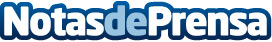 ¿Qué es el "espacio Snoezelen" y para que se usa en la escuela infantil?La educación sensorial en las escuelas infantiles se ha convertido en los últimos años en tema de obligada mención. El Proyecto Multisensorial de Logos Nursery School, escuela infantil en Las Rozas, sigue el conocido "enfoque Snoezelen", un tipo de estimulación que parte de las necesidades básicas de los niños e incentiva su despertar sensorial. Un aprendizaje que va mucho más allá de leer y escribirDatos de contacto:Logos Nursery SchoolFacebook: ColegioLogosInternationalSchool Twitter: @Somoslogos Instagram: @colegiologosinternational+34 91 603 18 06 Nota de prensa publicada en: https://www.notasdeprensa.es/que-es-el-espacio-snoezelen-y-para-que-se-usa Categorias: Educación Madrid Infantil Ocio para niños http://www.notasdeprensa.es